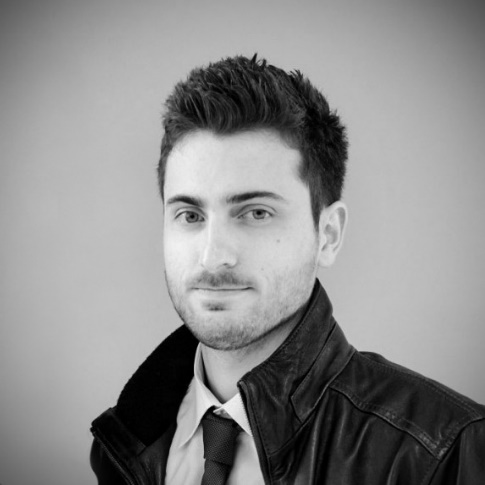 Nikolaos Vasileiadis received his D.Eng. and M.Sc. degrees in electrical and computer engineering from the Democritus University of Thrace (DUTh), Greece, in 2015 and 2018, respectively and he is currently pursuing his Ph.D. degree in RRAM based emerging neuromorphic hardware technologies. He is also working as an Assistant Researcher with the Institute of Nanoscience and Nanotechnology of National Center for Scientific Research (NCSR) “Demokritos” since 2019. His research interests include bio-inspired hardware technologies, memristive hardware accelerators, neural networks and electronic design. Currently he is employed on the project “LIMA-chip” (Proj.No. 2748) funded by HFRI in the framework of “Research Projects to Support Faculty Members & Researchers”. He has 6 publications in peer review journals and 7 articles in international conference proceedings volumes.